ПРОГРАММА ПРАКТИКИБ2.2 «Научно-производственная практика»Направление подготовки38.06.01 «Экономика»Профиль подготовки08.00.05 «Экономика и управление народным хозяйством»Квалификация выпускникаИсследователь. Преподаватель-исследовательФорма обученияОчнаяМосква 2016Протокол заседания кафедры от «___» ________ 20 ___ г. № ___СОГЛАСОВАНО:Цели практикиЦель практики по получению профессиональных умений (научно-производственной практики) – закрепление знаний, полученных аспирантами в процессе обучения на основе изучения работы научных центров Университета, кафедр, лабораторий Университета или другой научно-исследовательской организации, а также овладение современными методами комплексного исследования.Задачи практикиЗадачами научно-производственной практики являются:- сбор, анализ и обобщение научного материала по теме научного исследования; - разработка оригинальных научных предложений и научных идей для работы над публикациями и подготовки научного доклада; - совершенствование навыков самостоятельной научно-исследовательской работы, практического участия в работе коллективов исследователей. Место практики в структуре программы аспирантурыНаучно-производственная практика относится к вариативной части блока «Практики» учебного плана направления подготовки аспирантов. Общая трудоемкость практики составляет 3 зачетные единицы (108 акад. часов).Для прохождениянаучно-производственной практикиобучающиеся должны обладать знаниями, умениями и навыками, полученными в результате формирования и развития компетенций в следующих дисциплинах и практиках:УК-3(готовность участвовать в работе российских и международныхисследовательских коллективов по решению научных и научно-образовательныхзадач):- организация научных исследований (1 семестр).УК-4(готовность использовать современные методы и технологии научной коммуникации на государственном и иностранном языках):- иностранный язык(2 семестр).Способы проведения практикиСпособ проведения – стационарная.Формы проведения практикиНаучно-производственная практика проводится непрерывно – путем выделения в календарном учебном графике непрерывного периода учебного времени для проведения практики.Место и время проведения практикиНаучно-производственная практика проводится на втором году обучения в соответствии графиком учебного процесса, учебным планом и расписанием занятий. Место проведения практики – кафедра научного руководителя аспиранта.Планируемые результаты практики, соотнесенные с планируемыми результатами освоения программы высшей квалификации (компетенциями выпускников)Структура и содержание практикиОбщая трудоемкостьнаучно-производственной практики составляет 3 зачетные единицы (108ак. часов).Фонд оценочных средств для проведения текущего контроляуспеваемости и промежуточной аттестации проходящих практику9.1. Перечень компетенций, на освоение которых направлено прохождение научно-производственной практики, с указанием этапов их формирования в процессе освоения образовательной программы, представлен в п.3 настоящей программы.9.2. Описание показателей и критериев оценивания компетенций на различных этапах их формирования, описание шкал оценивая9.2.1. Показатели и критерии оценивания компетенций, используемые шкалы оценивания9.2.2. Описание шкал оценивания степени сформированности элементов компетенцийШкала 1.Оценкасформированностиотдельных элементов компетенцийШкала 2.Комплексная оценка сформированности знаний, умений и владений9.3.Типовые контрольные задания или иные материалы, необходимые для оценки знаний, умений, навыков и (или) опыта деятельности, характеризующих этапы формирования компетенций в процессе освоения образовательной программы.Научно-технический отчет является итогом научно-производственной практики, он подписывается аспирантом и утверждается научным руководителем и руководителем практики. Отчет является самостоятельной работой аспиранта, материалом для публикаций и основой дальнейшего диссертационного исследования. После защиты отчета на кафедре аспирант аттестуется в соответствии с установленными требованиями.Отчет о практике оформляется в виде расчетно-пояснительной записки (РПЗ), объем которой вместе с приложениями может составлять до 30 страниц.Содержание отчета определяется аспирантом совместно с руководителем практики и обычно содержит: титульный лист;содержание;введение;обзор и анализ литературы;содержательная часть отчета;заключение;список используемых источников;приложения.Состав и содержание приложений к отчету аспирант определяет самостоятельно. Так, например, приложением к отчету может являться CD-диск, на который аспирант записывает текст отчета, иллюстрации к нему, тексты статей по теме практики и т.д.Для систематизированного раскрытия содержания основная часть отчета подразделяется на разделы и подразделы.Библиографический список составляется в соответствии с требованиями к печатным и электронным изданиям.После прохождения практики в сроки, установленные учебным планом и календарным графиком, по результатам собеседования выставляется дифференцированный зачет. Его выставляет руководитель практики. На зачет аспирант представляет следующие материалы:отчет по практике;отзыв непосредственного руководителя.Ресурсное обеспечение практики10.1. Основная и дополнительная учебная литература, необходимая для прохождения практикиа) основная литература1. Информационные ресурсы и технологии: учебное пособие / В.В. Нечаев [и др.]; под ред. В. В. Нечаева. — М.: МИРЭА, 2015. — 92 с. (шифр в библиотеке МИРЭА: И74).2. Психология и этика делового общения: Учебник для вузов / В.Ю. Дорошенко, Л.И. Зотов, В.Н. Лавриненко, и др.; Под ред. В.Н. Лавриненко. — М.: ЮНИТИ-ДАНА, 2005. — 412 с. (шифр в библиотеке МИРЭА: 15 П86).б) дополнительная литература1. Максимцев И.А. Основы наукоемкой экономики (Знания-Креативность-Инновации). [Электронный ресурс]. – М.: Креативная экономика, 2011. – 456 с.— Режим доступа: https://e.lanbook.com/book/4014#book_name — Загл. с экрана.2. Сухарев О.С. Инновации в экономике и промышленности: Учеб. пособие / О.С. Сухарев, С.О. Сухарев. — М.: Высш. шк., 2010. — 317 с. (шифр в библиотеке МИРЭА: 33 С91).10.2. Ресурсы информационно-телекоммуникационной сети Интернет, необходимые для прохождения практики1. http://e.lanbook.com/ - издательство «Лань» электронно-библиотечная система.2. http://pravo.gov.ru – официальный интернет-портал правовой информации.3. http://ecsocman.edu.ru – интернет-портал «Экономика, социология, менеджмент».4. http://minfin.ru - официальный сайт Министерства финансов Российской Федерации.5. http://mineconom.ru - официальный сайт Министерства экономического развития Российской Федерации.6. http://cbr.ru официальный сайт Банка России.7. http://beafnd.org.ru – официальный сайт Бюро экономического анализа России.8. http://inecon.ru– официальный сайт Института экономики Российской академии наук.9. http://rbc.ru – официальный сайт Российского бизнес-консалтинга.10. http://worldbank.org – официальный сайт Всемирного Банка.10.3. Информационные технологии, используемые при прохождении научно-производственной практики, включая перечень программного обеспечения и информационных справочных системMicrosoft Office (Сублицензионный договор № 31603621051 от 27 мая 2016 года).10.4. Материально-техническая база, необходимая для прохождения научно-производственной практикиУчебная аудитория кафедры менеджмента (А-427).Аудитория для самостоятельной работы студентов Института ИНТЕГУ.Читальный зал гуманитарной литературы НТБ МИРЭА.Компьютеры с доступом в сеть Интернет.Рабочая программа дисциплины составлена в соответствии с требованиями ФГОС ВОпо направлению подготовки аспирантов38.06.01 «Экономика» с профилем подготовки 08.00.05 «Экономика и управление народным хозяйством».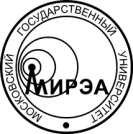 МИНОБРНАУКИ РОССИИФедеральное государственное бюджетное образовательное учреждениевысшего образования«Московский технологический университет»МИРЭАУТВЕРЖДАЮПервый проректор
____________________В.Л. Панков«____» ______________ 2016 г.Рабочая программа дисциплины рассмотрена и принятаРабочая программа дисциплины рассмотрена и принятаРабочая программа дисциплины рассмотрена и принятаРабочая программа дисциплины рассмотрена и принятана заседании кафедрына заседании кафедрыменеджментаменеджмента(название кафедры)(название кафедры)Директор ИнститутаДиректор ИнститутаА.К. БольшаковА.К. Большаков(подпись)(подпись)(И.О. Фамилия)(И.О. Фамилия)Заведующий аспирантуройЗаведующий аспирантуройВ.С. ТомашевскаяВ.С. Томашевская(подпись)(подпись)(И.О. Фамилия)(И.О. Фамилия)Формируемые компетенции(код и название компетенции,уровень освоения – при наличии в картекомпетенции)Планируемые результаты прохождения практики, характеризующиеэтапы формирования компетенцийУК-1 (способность к критическому анализу и оценке современных научных достижений, генерированию новых идей при решении исследовательских и практических задач, в том числе в междисциплинарных областях)Знать основы критического анализа и методы оценки современных научных достижений, способы генерирования новых идей при решении исследовательских и практических задач, в том числе в междисциплинарных областяхУК-1 (способность к критическому анализу и оценке современных научных достижений, генерированию новых идей при решении исследовательских и практических задач, в том числе в междисциплинарных областях)Уметь проводить критический анализ и оценку современных научных достижений, генерировать новые идеи при решении исследовательских и практических задач, в том числе в междисциплинарных областяхУК-1 (способность к критическому анализу и оценке современных научных достижений, генерированию новых идей при решении исследовательских и практических задач, в том числе в междисциплинарных областях)Владетьнавыками критического анализа и оценки современных научных достижений, генерирования новых идей при решении исследовательских и практических задач, в том числе в междисциплинарных областяхОПК-2 (готовность организовать работу исследовательского коллектива в научной отрасли, соответствующей направлению подготовки)Знать особенности работы исследовательского коллектива в научной отрасли, соответствующей направлению подготовкиОПК-2 (готовность организовать работу исследовательского коллектива в научной отрасли, соответствующей направлению подготовки)Уметь организовать работу исследовательского коллектива в научной отрасли, соответствующей направлению подготовкиОПК-2 (готовность организовать работу исследовательского коллектива в научной отрасли, соответствующей направлению подготовки)Владетьнавыками работы исследовательского коллектива в научной отрасли, соответствующей направлению подготовки№ п/пОбязательный минимум содержания практикиВиды работы на практике, включая самостоятельную работу, и объем (в часах)Виды работы на практике, включая самостоятельную работу, и объем (в часах)Виды работы на практике, включая самостоятельную работу, и объем (в часах)Виды работы на практике, включая самостоятельную работу, и объем (в часах)Виды работы на практике, включая самостоятельную работу, и объем (в часах)Формы отчетности№ п/пОбязательный минимум содержания практикиВсегоЛКПРСРСР под рук.Формы отчетности1Изучение технической документации и научно-технической литературы1212Собеседование2Постановка задачи и определение конечной цели1212Собеседование3Выбор методов исследований. Проведение необходимых расчетов1212Собеседование4Подготовка эксперимента2828Собеседование5Теоретическое обоснование и экспериментальное исследование1212Собеседование6Обработка результатов. Выводы1212Собеседование7Оформление РПЗ и отчета по практике. Отчет на кафедре1212Составление и защита отчета8Форма контроля8ЗачетИТОГО108108Элементы компетенций (знания,умения,владения)Показатели оцениванияКритерииоцениванияСредстваоцениванияШкалыоцениванияЗнать (УК-1)Знание основы критического анализа и методы оценки современных научных достижений, способы генерирования новых идей при решении исследовательских и практических задач, в том числе в междисциплинарных областяхПравильность и полнота ответов, глубина понимания вопросаТекущий контроль:выполнение устных заданий, тестированиеПромежуточная аттестация:зачетУметь(УК-1)Умение проводить критический анализ и оценку современных научных достижений, генерировать новые идеи при решении исследовательских и практических задач, в том числе в междисциплинарных областяхПравильность и полнота ответов, глубина понимания вопросаТекущий контроль:выполнение устных заданий, тестированиеПромежуточная аттестация:зачетВладеть (УК-1)Владение навыками критического анализа и оценки современных научных достижений, генерирования новых идей при решении исследовательских и практических задач, в том числе в междисциплинарных областяхОбоснованность и аргументированность выполнения учебной деятельностиТекущий контроль:выполнение устных заданий, тестированиеПромежуточная аттестация:зачетЗнать (ОПК-2)Знание особенности работы исследовательского коллектива в научной отрасли, соответствующей направлению подготовкиПравильность и полнота ответов, глубина понимания вопросаТекущий контроль:выполнение устных заданий, тестированиеПромежуточная аттестация:зачетШкала 1Уметь(ОПК-2)Умение организовать работу исследовательского коллектива в научной отрасли, соответствующей направлению подготовкиПравильность и полнота ответов, глубина понимания вопросаТекущий контроль:выполнение устных заданий, тестированиеПромежуточная аттестация:зачетШкала 1Владеть (ОПК-2)Владение навыками работы исследовательского коллектива в научной отрасли, соответствующей направлению подготовкиОбоснованность и аргументированность выполнения учебной деятельностиТекущий контроль:выполнение устных заданий, тестированиеПромежуточная аттестация:зачетШкала 2ОбозначенияОбозначенияФормулировка требований к степени сформированности компетенцииФормулировка требований к степени сформированности компетенцииФормулировка требований к степени сформированности компетенцииЦифр.ОценкаФормулировка требований к степени сформированности компетенцииФормулировка требований к степени сформированности компетенцииФормулировка требований к степени сформированности компетенцииЦифр.ОценкаЗнатьУметьВладеть1Неудовлетворительно(не зачтено)Отсутствие знанийОтсутствие уменийОтсутствие навыков2Неудовлетворительно(не зачтено)Фрагментарные знанияЧастично освоенное умениеФрагментарное применение3Удовлетворительно(зачтено)Общие, но не структурированные знанияВ целом успешное, но не систематически осуществляемое умениеВ целом успешное, но не систематическое применение4Хорошо(зачтено)Сформированные, но содержащие отдельные пробелы знанияВ целом успешное, но содержащие отдельные пробелы умениеВ целом успешное, но содержащее отдельные пробелы применение навыков5Отлично(зачтено)Сформированные систематические знанияСформированное умениеУспешное и систематическое применение навыков Обозначения Обозначения Формулировка требований к степени сформированности компетенцииЦифр.ОценкаФормулировка требований к степени сформированности компетенции1Неудовлетворительно(не зачтено)Не имеет необходимых представлений о проверяемом материале2Удовлетворительно или Неудовлетворительно(зачтено или не зачтено)(на усмотрение научного руководителя)Знать на уровне ориентирования, представлений. Субъект учения знает основные признаки или термины изучаемого элемента содержания, их отнесенность к определенной науке, отрасли или объектам, узнает их в текстах, изображениях или схемах и знает, к каким источникам нужно обращаться для более детального его усвоения3Удовлетворительно(зачтено)Знать и уметь на репродуктивном уровне. Субъект учения знает изученный элемент содержания репродуктивно: произвольно воспроизводит свои знания устно, письменно или в демонстрируемых действиях4Хорошо(зачтено)Знать, уметь, владеть на аналитическом уровне. Зная на репродуктивном уровне, указывать на особенности и взаимосвязи изученных объектов, на их достоинства, ограничения, историю и перспективы развития и особенности для разных объектов усвоения5Отлично(зачтено)Знать, уметь, владеть на системном уровне. Субъект учения знает изученный элемент содержания системно, произвольно и доказательно воспроизводит свои знания устно, письменно или в демонстрируемых действиях, учитывая и указывая связи и зависимости между этим элементом и другими элементами содержания учебной дисциплины, его значимость в содержании учебной дисциплины